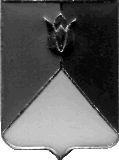 РОССИЙСКАЯ ФЕДЕРАЦИЯАДМИНИСТРАЦИЯ КУНАШАКСКОГО МУНИЦИПАЛЬНОГО РАЙОНА ЧЕЛЯБИНСКОЙ ОБЛАСТИПОСТАНОВЛЕНИЕот 04.08.2023г. № 1320В соответствии со статьей 179 Бюджетного кодекса Российской Федерации, Уставом Кунашакского муниципального района ПОСТАНОВЛЯЮ: Внести изменения в муниципальную программу «Формирование современной городской среды на 2023-2027 годы», утвержденную постановлением Администрации Кунашакского муниципального района от 03.08.2022г. №1111, согласно приложению 1.Отделу информационных технологий Администрации Кунашакского муниципального района (Ватутин В.Р.) разместить настоящее постановление на официальном сайте администрации Кунашакского муниципального района.3. Организацию выполнения настоящего постановления возложить на заместителя Главы муниципального района по жилищно-коммунальному хозяйству, строительству и инженерной инфраструктуре – руководителя Управления ЖКХ, строительству и энергообеспечению Мухарамова Р.Я.Глава района                                                                                         С.Н.АминовПлан финансирования на 2023 годПлан финансирования на 2024 годО внесении изменений в муниципальную программу «Формирование современной городской среды на 2023-2027 годы»   ПРИЛОЖЕНИЕ 1 к постановлениюАдминистрацииКунашакского муниципального района  от 03.08.2022 г. № 1111                                                                                 (в редакции постановления Администрации                                                                                          Кунашакского муниципального района                                                                                                      от 04.08.2023 г. № 1320)      №НаименованиеСумма ВСЕГО, рубВ том числеВ том числеГРБС№НаименованиеСумма ВСЕГО, рубОбластной и федеральный бюджет, руб.Местный бюджет, руб.ГРБС1Благоустройство общественной территории 2 мкр. 2 часть в с. Кунашак9 817 752,689 319 135,64498 617,04УЖКХСЭ2Монтаж системы видеонаблюдения сквера по ул. Победы, 13 в с.Кунашак418 039,20396 808,1221 231,08УЖКХСЭ3Монтаж системы  видеонаблюдения общественной территории памятника «Скорбящей матери» ул. Ленина с. Кунашак288 298,12273 656,2414 641,88УЖКХСЭ4Услуги по разработке презентационного материала21 000,000,0021 000,00УЖКХСЭ5Благоустройство общественной территории по адресу: с.Новобурино, ул.Центральная 4 000 000,000,004 000 000,00УЖКХСЭ6Ограждение спортивной площадки 2 микрорайон в с.Кунашак259 538,400,00259 538,40УЖКХСЭИтого:14 804 628,409 989 600,004 815 028,40№НаименованиеСумма ВСЕГО, рубВ том числеВ том числеГРБС№НаименованиеСумма ВСЕГО, рубОбластной и федеральный бюджет, руб.Местный бюджет, руб.ГРБС1Благоустройство общественной территории по адресу: с.Халитово, ул.Комсомольская, д.4011 623 684,2111 042 500,00581 184,21УЖКХСЭИтого:11 623 684,2111 042 500,00581 184,21